Протокол № 7заседания членов Совета саморегулируемой организации  «Союз дорожно- транспортных строителей «СОЮЗДОРСТРОЙ»г. Москва                                                                                22 марта   2021 годаФорма проведения: очнаяПрисутствовали члены Совета:Андреев Алексей Владимирович – Генеральный директор АО «ДСК «АВТОБАН», Вагнер Яков Александрович – Генеральный директор ООО «Стройсервис», Васильев Юрий Эммануилович – Генеральный директор ООО «МИП «МАДИ-ДТ», Власов Владимир Николаевич – Генеральный директор ПАО «МОСТОТРЕСТ», Гордон Семен Лазаревич – Генеральный директор ООО «Лагос», Данилин Алексей Валерьевич – Исполнительный директор АО «Сефко», Кошкин Альберт Александрович – президент «СОЮЗДОРСТРОЙ», Любимов Игорь Юрьевич – Генеральный директор ООО «СК «Самори», Хвоинский Леонид Адамович – Генеральный директор «СОЮЗДОРСТРОЙ».Повестка дня:Рассмотрение вопроса о присвоении уровня ответственности в соответствии со статьей 55.16 Градостроительного Кодекса Российской Федерации.Рассмотрение заявлений организаций об изменении права осуществлять строительство, реконструкцию, капитальный ремонт и снос объектов капитального строительства. По первому вопросу: слово имеет генеральный директор «СОЮЗДОРСТРОЙ»  Хвоинский Леонид Адамович – на основании заявления и предоставленных данных, предлагаю присвоить уровни ответственности - члену Союза:  ООО «Восток-М».Решили: на основании заявления и предоставленных данных, присвоить уровни ответственности следующей организации и сформировать компенсационный фонд  возмещения вреда и  договорных обязательств:На основании присвоенного уровня ответственности,  сформировать   компенсационный фонд возмещения вреда и  договорных обязательств. Присвоить право осуществлять строительство, реконструкцию, капитальный ремонт объектов капитального строительства в отношении объектов капитального строительства (кроме особо опасных, технически сложных и уникальных объектов капитального строительства, объектов использования атомной энергии) в отношении организаций - члена Союза: «Восток-М».Голосовали:За – 9 голосов, против – нет, воздержался – нет.По второму  вопросу: слово имеет генеральный директор «СОЮЗДОРСТРОЙ»  Хвоинский Леонид Адамович – на основании заявления и предоставленных данных, предлагаю отменить право осуществлять строительство, реконструкцию, капитальный ремонт, снос особо опасных, технически сложных и уникальных объектов капитального строительства члену Союза: ООО «Эрнст энд Янг-оценка и консультационные услуги».Решили: на основании заявления и предоставленных данных, отменить право осуществлять строительство, реконструкцию, капитальный ремонт, снос особо опасных, технически сложных и уникальных объектов капитального строительства члену Союза: ООО «Эрнст энд Янг-оценка и консультационные услуги». Голосовали:За – 9 голосов, против – нет, воздержался – нет.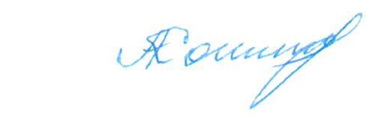 Председатель Совета                                                                         Кошкин А.А.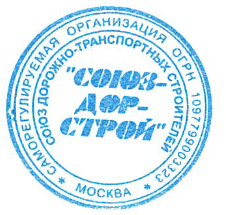 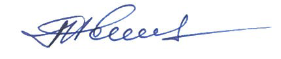 Секретарь Совета                                                                              Попов Я.В.П/ПНаименование организацииКФ возмещения вредаКФ дог. обязательств1ООО «Восток-М»до 500 млн руб. (2 уровень ответственности члена СРО)до 500 млн руб. (2 уровень ответственности члена СРО)